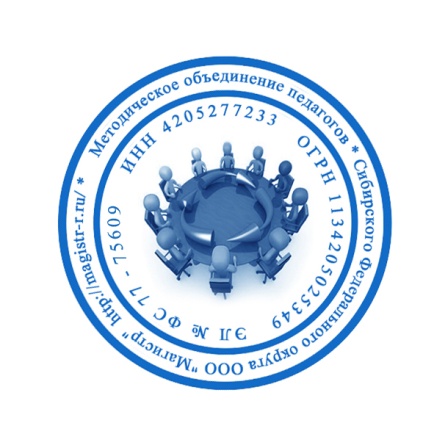 СМИ «Магистр»Серия ЭЛ № ФС 77 – 75609 от 19.04.2019г.(РОСКОМНАДЗОР, г. Москва)Председатель оргкомитета: Ирина Фёдоровна К.Тлф. 8-923-606-29-50Е-mail: metodmagistr@mail.ruОфициальный сайт: http://magistr-r.ru/Приказ №006 от 15.01.2020г.О назначении участников конкурса "Виват, таланты!"Уважаемые участники, если по каким – либо причинам вы не получили электронные свидетельства в установленный срок до 25.01.2020г. или почтовое извещение в период до 25.02.2020г., просьба обратиться для выяснения обстоятельств, отправки почтового номера, копий свидетельств и т.д. на эл. адрес: metodmagistr@mail.ru№Населенный пункт, область, город.УчастникСтепень/ результат1ГКОУ РО Гуковская школа-интернат № 1212ГБОУ УКШИ №28 для слепых и слабовидящих обучающихся13ГУ ЯО «Угличский детский дом»34БийскЛеснова Ирина ИвановнаПопок Дарья15МБОУ школа-интернат №1336ГБОУРО Новошахтинская школа-интернат37КОУ ВО «Павловская школа-интернат №2  для обучающихся с ОВЗ»1 и 38г. ТомскСычева Ирина АндреевнаКелейников Александр19ГКОУ РО Орловская школа-интернат110НовосибирскЗеленковская Юлия АлександровнаПеченый Владислав Александрович1